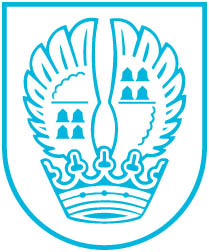 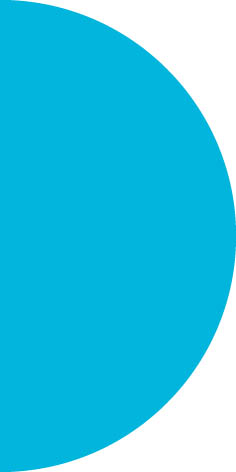 Pressemitteilung Nr. 12623.04.2019Fahrradversteigerung des städtischen Fundamtes Während des diesjährigen Fahrrad-Aktionstages am Samstag, dem 11. Mai 2019, versteigert das städtische Fundamt ab 9:30 Uhr auf dem Eschenplatz Fahrräder.Auf der Homepage der Stadt Eschborn finden Interessierte unter www.eschborn.de eine Auswahl der zur Versteigerung vorgesehenen Fundräder. Diese können am Versteigerungstag ab 9:00 Uhr besichtigt werden. Das Fundamt weist darauf hin, dass etwaige Eigentumsansprüche gegen Vorlage entsprechender Nachweise noch bis zum 10. Mai 2019, beim Magistrat der Stadt Eschborn, Fachbereich 3, Rathausplatz 36, 65760 Eschborn, geltend gemacht werden können.Kontakt:Stadtverwaltung EschbornPressestelleTelefon 06196. 490-104presse@eschborn.dewww.eschborn.deMagistrat der Stadt Eschborn